Четырнадцатое заседание двадцать восьмого созываРЕШЕНИЕот 20 ноября 2020 года № 68О внесении изменений в Положение о бюджетном процессе в сельском поселении  Мещегаровский сельсовет муниципального районаСалаватский район Республики Башкортостан, утвержденное  Решением Совета сельского поселения Мещегаровский сельсовет  от  16 февраля 2017 года № 40.1        Рассмотрев протест  Прокуратуры  Салаватского района  от 30.09.2020  №8-2020,  в целях приведения муниципального правового акта в соответствие с действующим законодательством, Бюджетным кодексом Российской Федерации, Федеральным законом от 06.10.2003 N 131-ФЗ "Об общих принципах организации местного самоуправления в Российской Федерации", действуя на основании Устава сельского поселения Мещегаровский сельсовет, Совет сельского поселения Мещегаровский сельсовет муниципального района Салаватский район Республики БашкортостанРЕШИЛ:1. Внести в Положение о бюджетном процессе в сельском поселении  Мещегаровский сельсовет муниципального района Салаватский район Республики Башкортостан, утвержденное Решением Совета сельского поселения Мещегаровский сельсовет  от 16 февраля 2017 года № 40.1 (Далее-Положение), следующие изменения:1.1.  Пункт 8 статьи 6 Положения признать утратившим силу.1.2. Пункт 3 статьи 11 Положения дополнить абзацем следующего содержания:«Муниципальные заказчики вправе заключать муниципальные контракты в период отзыва лимитов бюджетных обязательств в целях их приведения в соответствие с решением о бюджете в размере, не превышающем объема принимаемых бюджетных обязательств, поставленных на учет в порядке, установленном финансовым органом.».1.3. Абзац 1 пункта 3 статьи 14  Положения изложить в новой редакции:«3. Муниципальные правовые акты, регулирующие предоставление субсидий юридическим лицам (за исключением субсидий муниципальным учреждениям), индивидуальным предпринимателям, а также физическим лицам - производителям товаров, работ, услуг, должны соответствовать общим требованиям установленным Правительством Российской Федерации, и определять:».1.4. Подпункт 4 пункта 3 статьи 14 Положения изложить в новой редакции:«4) случаи и порядок возврата в текущем финансовом году получателем субсидий остатков субсидий, предоставленных в целях финансового обеспечения затрат в связи с производством (реализацией) товаров, выполнением работ, оказанием услуг, не использованных в отчетном финансовом году (за исключением субсидий, предоставленных в пределах суммы, необходимой для оплаты денежных обязательств получателя субсидии, источником финансового обеспечения которых являются указанные субсидии);».1.5. Абзац 1 статьи 19 Положения изложить в новой редакции:«Муниципальный дорожный фонд создается в поселении Мещегаровский сельсовет, органы местного самоуправления которого решают вопросы местного значения в сфере дорожной деятельности, решением Совета поселения Мещегаровский сельсовет (за исключением решения о местном бюджете).».2. Обнародовать настоящее Решение в соответствии с Уставом сельского поселения Мещегаровский сельсовет.3. Контроль за выполнением настоящего Решения возложить на постоянную комиссию по бюджету, налогам, вопросам собственности, промышленности, торговли и предпринимательства Совета сельского  поселения Мещегаровский сельсовет  муниципального  района  Салаватский  район  Республики  Башкортостан. 4. Настоящее Решение вступает в силу со следующего дня, после дня его официального обнародования.Глава сельского поселения Мещегаровский сельсовет                                                           Р.Ф.СафинБаш7ортостан Республика3ыСалауат районымуниципаль районыны8Ми2ш2г2р ауыл Советы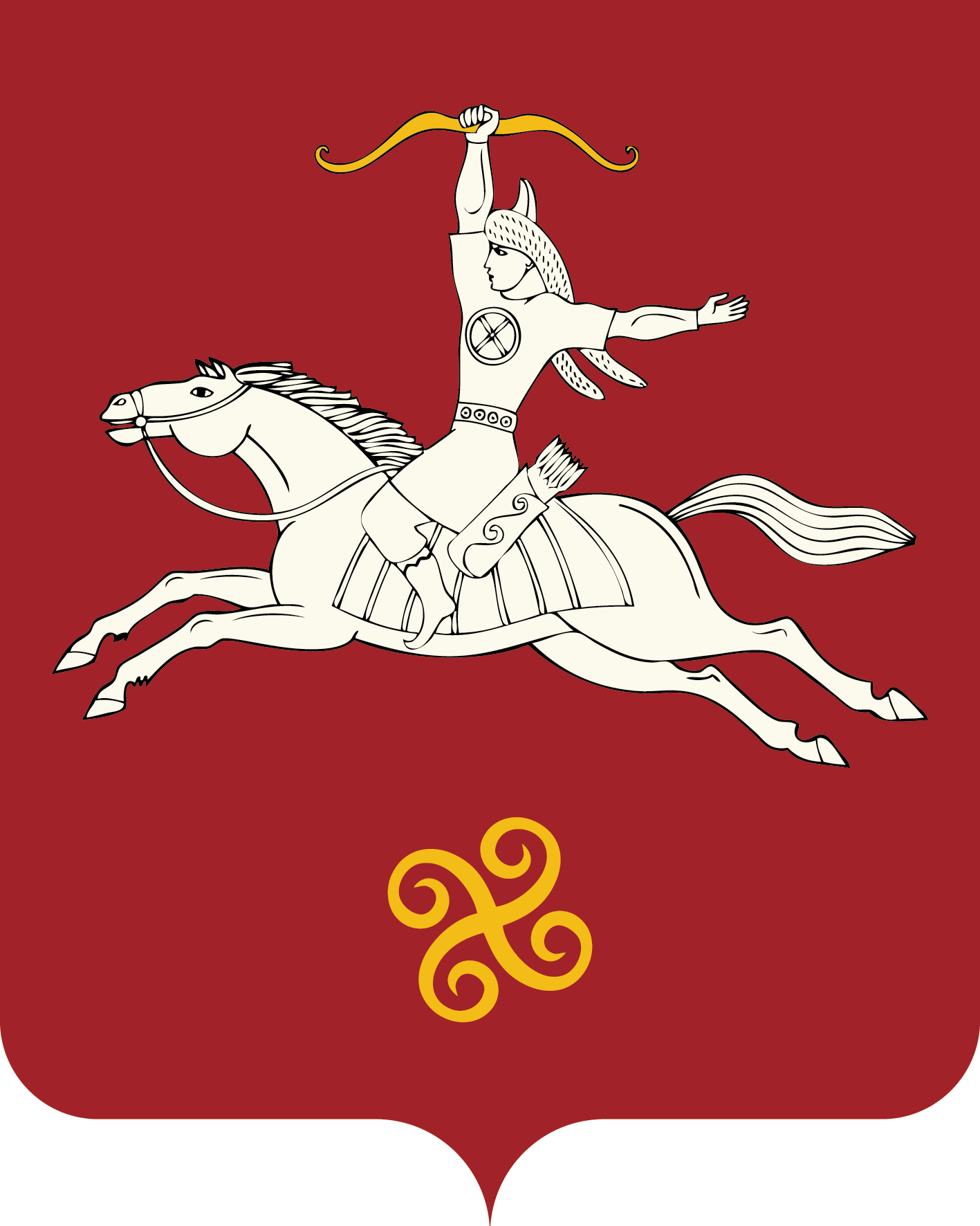  Республика БашкортостанСовет сельского поселенияМещегаровский сельсоветмуниципального районаСалаватский район452495, Ми2ш2г2р ауылы,Ленин урамы,14 йорт тел. (34777) 2-61-23, 2-61-44452495, с.Мещегарово, ул.Ленина, 14 тел. (34777) 2-61-23, 2-61-44upravdel-mesheg@yandex.ru